KAS EESTI KEELE KÜMBLUSPROGRAMM ON KÕIGI JAOKS?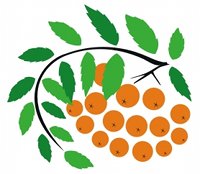 Keelekümblusklassis saavad õppida erineva võimekusega lapsed. Kui laps õpib kolmedele tavaklassis, siis õpib ta kolmedele ka keelekümblusklassis, kuid lisaks võrdsetele teadmistele kõigis õppeainetes, omandab ta kõrgel tasemel teise keele. Uurimused on näidanud, et teise keele omandamine ei pärsi üldist õppeedukust.Varases keelekümblusprogrammis õppima asuvatele lastele ei korraldata katseid. Õpilastega vesteldakse eelnevalt tema emakeeles (antud juhul vene keeles).Hiliskeelekümblusprogrammi astuda soovijail peaks olema eesti keele hinne viiendas klassis vähemalt 3. Õpilane peaks olema programmi suhtes positiivselt meelestatud ja valmis selleks väljakutseks.